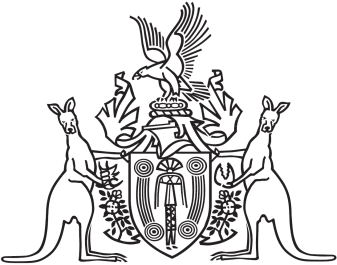 Northern Territory of AustraliaGovernment GazetteISSN-0157-833XNo. S38	28 June 2017Northern Territory of AustraliaTermination of Pregnancy Law Reform Act 2017Commencement NoticeI, John Laurence Hardy, Administrator of the Northern Territory of Australia, under section 2 of the Termination of Pregnancy Law Reform Act 2017
(No. 7 of 2017), fix 1 July 2017 as the day on which the Act commences.Dated 27 June 2017J. L. HardyAdministrator